Name _______________________________ 					Date: _______________Similar Circles & Equations of Circles Worksheet1) Graph the following circle:   (x - 3)2 + (y + 1)2 = 4 (x – 2)2 + (y – 5)2 = 9	 (y + 4)2 + (x + 2)2 = 162) For each circle: Identify its center and radius. a. (x + 3)2 + (y – 1)2 = 4			b. x2 + (y – 3)2 = 18 		c. (y + 8)2 + (x + 2)2 = 723) Write the equation of the following circles: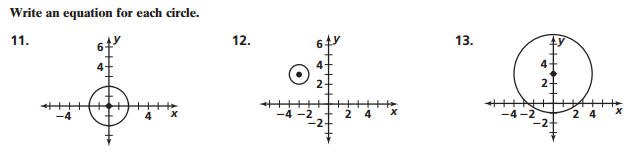 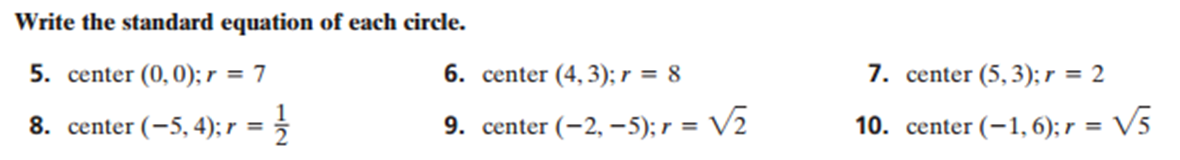 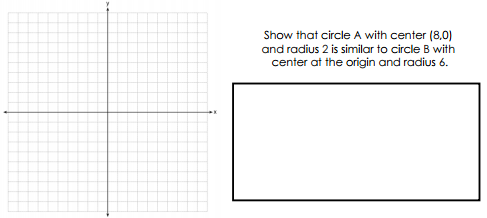 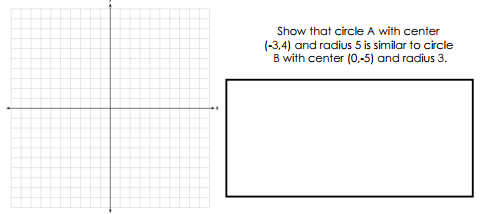 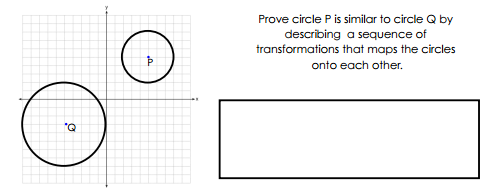 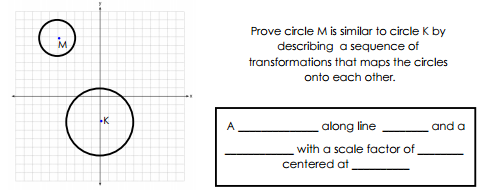 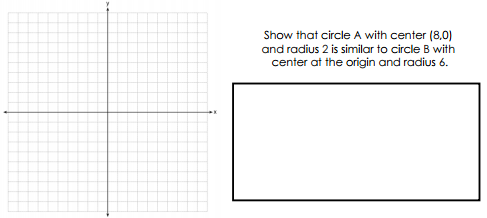 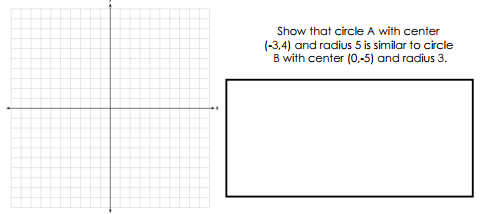 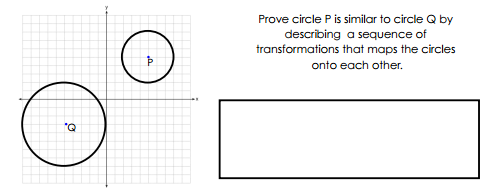 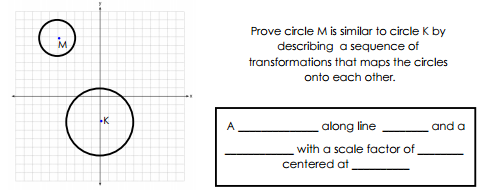 